Show your Red, White and Blue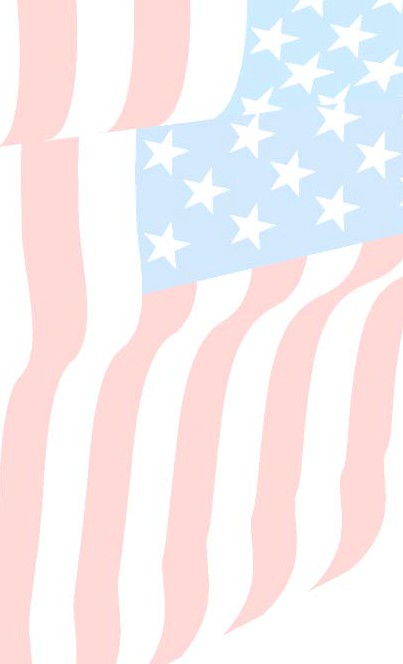 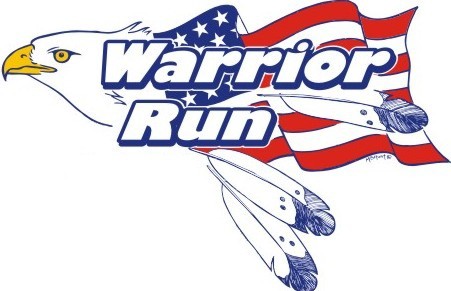 Sponsored by Great Western Bank95% of proceeds go directly to helping Veterans and Military Families in the Wyobraska area!Registration: 9:00 – 9:45 a.m. 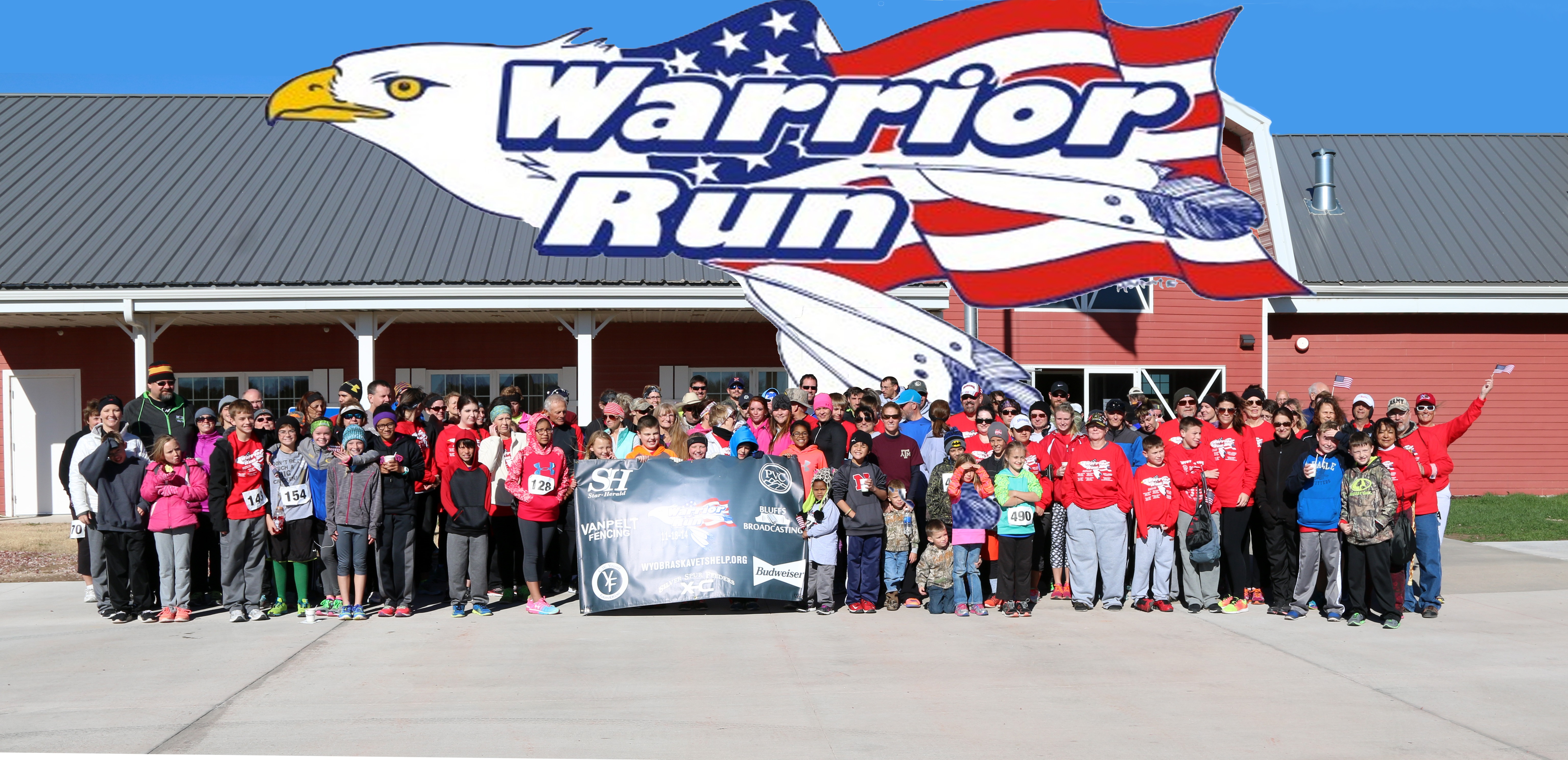 5K-10K Races start at 10:00 a.m. Webb Orthodontics Kids Fun Run will start around 11:00        Registration fee: 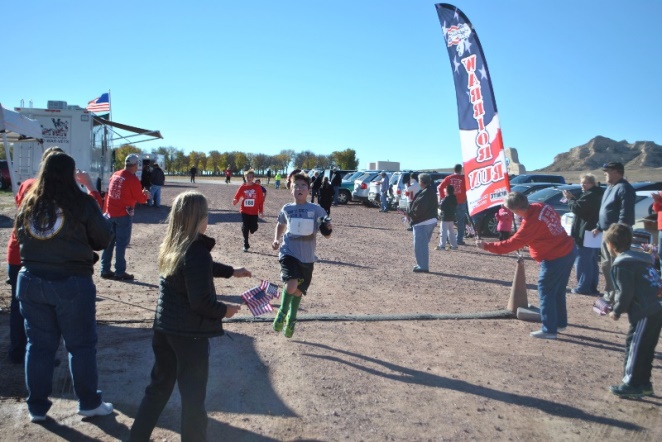 Adults $30.00Children (9-15) $15.00 Children’s Fun Run(under 9) are freeFamily rate: 2 adults ($50.00) and each child is $10.00Registration deadline is October 28, 2017.  Entries received after October 27st will have a $10.00 charge added for each adult.Proceeds go to the Veterans and Military Families Emergency Relief Organization. For more information, go to www.wyobraskavetshelp.org